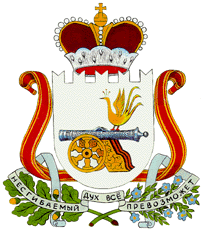 АДМИНИСТРАЦИЯ МУНИЦИПАЛЬНОГО ОБРАЗОВАНИЯ«ГЛИНКОВСКИЙ РАЙОН» СМОЛЕНСКОЙ ОБЛАСТИПОСТАНОВЛЕНИЕ от   28 октября   2016 г. №  399        Администрация муниципального образования «Глинковский район» Смоленской области  постановляет: 1. Внести в постановление Администрации муниципального образования «Глинковский район» Смоленской области от 14.11.2014 г.  № 397 «Об утверждении муниципальной программы «Развитие субъектов малого и среднего предпринимательства в муниципальном образовании «Глинковский район» Смоленской области на 2015-2020 гг.» (в редакции постановления от 24.03.2015г.№ 122, от 20 ноября 2015г. №495, от 10 февраля 2016 г. №54) следующие изменения: 1) в паспорте Программы в позиции «Объем ассигнований муниципальной программы (по годам реализации  и в разрезе источников финансирования)» информацию за 2016 – 2018 года изложить в новой редакции:  2) раздел  III «Обоснование ресурсного обеспечения муниципальной программы» изложить в новой редакции:        «Программа реализуется за счет средств местного бюджета.Общий объем финансирования Программы составляет 180 тыс. рублей:2015 г. – 20    тыс. руб.; 2016 г. – 20 тыс. руб.; 2017 г. – 40 тыс. руб., 2018 г. – 40 тыс. руб., 2019 г. – 30 тыс. руб., 2020 г. – 30 тыс. руб.»3) Приложение №1 «Целевые показатели реализации муниципальной программы «Развитие субъектов малого и среднего предпринимательства в муниципальном образовании «Глинковский район» Смоленской области на 2015-2020 гг.» изложить в новой редакции.     4) Приложение №2 «План реализации муниципальной программы «Развитие субъектов малого и среднего предпринимательства в муниципальном образовании «Глинковский район» Смоленской области на 2015-2020 гг.» изложить в новой редакции.              2.  Контроль за исполнением настоящего постановления оставляю за собой.И.о.Главы муниципального образования	«Глинковский район»Смоленской области                                                                        Г.А.Саулина                                                                                                                                                                                              Приложение №1                                                                                                                                                                                                             в редакции постановления от «28» октября 2016 г №399Целевые показатели реализации муниципальной программы «Развитие субъектов малого и среднего предпринимательства в муниципальном образовании «Глинковский район» Смоленской области на 2015-2020 гг.»Приложение № 2 в редакции постановления от « 28 » октября 2016 г №399План реализации  муниципальной программы«Развитие субъектов малого и среднего предпринимательства в муниципальном образовании «Глинковский район» Смоленской области на 2015-2020 гг.»Объем ассигнований муниципальной программы (по годам реализации и в разрезе источников финансирования)Общий объем финансирования муниципальной программы составляет 180 тыс. руб. (местный бюджет):2015 г. – 20 тыс. руб. (местный бюджет);2016 г. – 20 тыс. руб. (местный бюджет);2017 г. – 40 тыс. руб. (местный бюджет);2018 г. -  40 тыс. руб. (местный бюджет);2019 г. -  30 тыс. руб. (местный бюджет);2020 г. -  30 тыс. руб. (местный бюджет)№ п/пНаименование программы и показателяЕдиница измеренияБазовые значения показателей по годамБазовые значения показателей по годамПланируемые значения показателей ( на период реализации областного закона об областном бюджете)Планируемые значения показателей ( на период реализации областного закона об областном бюджете)Планируемые значения показателей ( на период реализации областного закона об областном бюджете)Планируемые значения показателей ( на период реализации областного закона об областном бюджете)Планируемые значения показателей ( на период реализации областного закона об областном бюджете)Планируемые значения показателей ( на период реализации областного закона об областном бюджете)№ п/пНаименование программы и показателяЕдиница измерения201320142015201620172018201920201.Увеличение числа  действующих субъектов малого предпринимательстваед.1181151171111121131151202.Доля среднесписочной численности работников (без внешних совместителей) малых и средних предприятий в среднесписочной численности работников (без внешних совместителей) всех предприятий и организаций%28,430,233,333,633,834,235,135,83.Количество малых и средних предприятий в расчете на одну тысячу человек населения Смоленской области тыс.единиц25,825,726,625,726,426,927,427,74.Годовой объем закупок товаров, работ, услуг, осуществляемых отдельными видами юридических лиц у субъектов малого и среднего предпринимательства, в совокупном стоимостном объеме договоров, заключенных по результатам закупок %----12335.Среднесписочная численность работающих у субъектов малого предпринимательствачел326344350355360370380390Наименование Исполнительмероприятия    
Источники финансового   обеспечения (расшифровать)Объем средств на реализацию муниципальной программы на отчетный год и плановый период, тыс. рублейОбъем средств на реализацию муниципальной программы на отчетный год и плановый период, тыс. рублейОбъем средств на реализацию муниципальной программы на отчетный год и плановый период, тыс. рублейОбъем средств на реализацию муниципальной программы на отчетный год и плановый период, тыс. рублейОбъем средств на реализацию муниципальной программы на отчетный год и плановый период, тыс. рублейОбъем средств на реализацию муниципальной программы на отчетный год и плановый период, тыс. рублейОбъем средств на реализацию муниципальной программы на отчетный год и плановый период, тыс. рублейОбъем средств на реализацию муниципальной программы на отчетный год и плановый период, тыс. рублейОбъем средств на реализацию муниципальной программы на отчетный год и плановый период, тыс. рублейОбъем средств на реализацию муниципальной программы на отчетный год и плановый период, тыс. рублейОбъем средств на реализацию муниципальной программы на отчетный год и плановый период, тыс. рублейОбъем средств на реализацию муниципальной программы на отчетный год и плановый период, тыс. рублейОбъем средств на реализацию муниципальной программы на отчетный год и плановый период, тыс. рублейОбъем средств на реализацию муниципальной программы на отчетный год и плановый период, тыс. рублейОбъем средств на реализацию муниципальной программы на отчетный год и плановый период, тыс. рублейОбъем средств на реализацию муниципальной программы на отчетный год и плановый период, тыс. рублейОбъем средств на реализацию муниципальной программы на отчетный год и плановый период, тыс. рублейОбъем средств на реализацию муниципальной программы на отчетный год и плановый период, тыс. рублейПланируемое значение показателя на реализацию муниципальной программы на отчетный год и плановый периодПланируемое значение показателя на реализацию муниципальной программы на отчетный год и плановый периодПланируемое значение показателя на реализацию муниципальной программы на отчетный год и плановый периодПланируемое значение показателя на реализацию муниципальной программы на отчетный год и плановый периодПланируемое значение показателя на реализацию муниципальной программы на отчетный год и плановый периодПланируемое значение показателя на реализацию муниципальной программы на отчетный год и плановый периодПланируемое значение показателя на реализацию муниципальной программы на отчетный год и плановый периодПланируемое значение показателя на реализацию муниципальной программы на отчетный год и плановый периодНаименование Исполнительмероприятия    
Источники финансового   обеспечения (расшифровать)всего2015201520162016201620172017201720182018201820192019201920202020202020152016201620172017201820192020Цель: Повышение роли субъектов малого и среднего  предпринимательства в экономике Глинковского района Смоленской областиЦель: Повышение роли субъектов малого и среднего  предпринимательства в экономике Глинковского района Смоленской областиЦель: Повышение роли субъектов малого и среднего  предпринимательства в экономике Глинковского района Смоленской областиЦель: Повышение роли субъектов малого и среднего  предпринимательства в экономике Глинковского района Смоленской областиЦель: Повышение роли субъектов малого и среднего  предпринимательства в экономике Глинковского района Смоленской областиЦель: Повышение роли субъектов малого и среднего  предпринимательства в экономике Глинковского района Смоленской областиЦель: Повышение роли субъектов малого и среднего  предпринимательства в экономике Глинковского района Смоленской областиЦель: Повышение роли субъектов малого и среднего  предпринимательства в экономике Глинковского района Смоленской областиЦель: Повышение роли субъектов малого и среднего  предпринимательства в экономике Глинковского района Смоленской областиЦель: Повышение роли субъектов малого и среднего  предпринимательства в экономике Глинковского района Смоленской областиЦель: Повышение роли субъектов малого и среднего  предпринимательства в экономике Глинковского района Смоленской областиЦель: Повышение роли субъектов малого и среднего  предпринимательства в экономике Глинковского района Смоленской областиЦель: Повышение роли субъектов малого и среднего  предпринимательства в экономике Глинковского района Смоленской областиЦель: Повышение роли субъектов малого и среднего  предпринимательства в экономике Глинковского района Смоленской областиЦель: Повышение роли субъектов малого и среднего  предпринимательства в экономике Глинковского района Смоленской областиЦель: Повышение роли субъектов малого и среднего  предпринимательства в экономике Глинковского района Смоленской областиЦель: Повышение роли субъектов малого и среднего  предпринимательства в экономике Глинковского района Смоленской областиЦель: Повышение роли субъектов малого и среднего  предпринимательства в экономике Глинковского района Смоленской областиЦель: Повышение роли субъектов малого и среднего  предпринимательства в экономике Глинковского района Смоленской областиЦель: Повышение роли субъектов малого и среднего  предпринимательства в экономике Глинковского района Смоленской областиЦель: Повышение роли субъектов малого и среднего  предпринимательства в экономике Глинковского района Смоленской областиЦель: Повышение роли субъектов малого и среднего  предпринимательства в экономике Глинковского района Смоленской областиЦель: Повышение роли субъектов малого и среднего  предпринимательства в экономике Глинковского района Смоленской областиЦель: Повышение роли субъектов малого и среднего  предпринимательства в экономике Глинковского района Смоленской областиЦель: Повышение роли субъектов малого и среднего  предпринимательства в экономике Глинковского района Смоленской областиЦель: Повышение роли субъектов малого и среднего  предпринимательства в экономике Глинковского района Смоленской областиЦель: Повышение роли субъектов малого и среднего  предпринимательства в экономике Глинковского района Смоленской областиЦель: Повышение роли субъектов малого и среднего  предпринимательства в экономике Глинковского района Смоленской областиЦель: Повышение роли субъектов малого и среднего  предпринимательства в экономике Глинковского района Смоленской областиСовершенствование нормативно - правовой базы предпринимательской деятельности и устранения административных барьеров на пути развития малого и среднего предпринимательстваСовершенствование нормативно - правовой базы предпринимательской деятельности и устранения административных барьеров на пути развития малого и среднего предпринимательстваСовершенствование нормативно - правовой базы предпринимательской деятельности и устранения административных барьеров на пути развития малого и среднего предпринимательстваСовершенствование нормативно - правовой базы предпринимательской деятельности и устранения административных барьеров на пути развития малого и среднего предпринимательстваСовершенствование нормативно - правовой базы предпринимательской деятельности и устранения административных барьеров на пути развития малого и среднего предпринимательстваСовершенствование нормативно - правовой базы предпринимательской деятельности и устранения административных барьеров на пути развития малого и среднего предпринимательстваСовершенствование нормативно - правовой базы предпринимательской деятельности и устранения административных барьеров на пути развития малого и среднего предпринимательстваСовершенствование нормативно - правовой базы предпринимательской деятельности и устранения административных барьеров на пути развития малого и среднего предпринимательстваСовершенствование нормативно - правовой базы предпринимательской деятельности и устранения административных барьеров на пути развития малого и среднего предпринимательстваСовершенствование нормативно - правовой базы предпринимательской деятельности и устранения административных барьеров на пути развития малого и среднего предпринимательстваСовершенствование нормативно - правовой базы предпринимательской деятельности и устранения административных барьеров на пути развития малого и среднего предпринимательстваСовершенствование нормативно - правовой базы предпринимательской деятельности и устранения административных барьеров на пути развития малого и среднего предпринимательстваСовершенствование нормативно - правовой базы предпринимательской деятельности и устранения административных барьеров на пути развития малого и среднего предпринимательстваСовершенствование нормативно - правовой базы предпринимательской деятельности и устранения административных барьеров на пути развития малого и среднего предпринимательстваСовершенствование нормативно - правовой базы предпринимательской деятельности и устранения административных барьеров на пути развития малого и среднего предпринимательстваСовершенствование нормативно - правовой базы предпринимательской деятельности и устранения административных барьеров на пути развития малого и среднего предпринимательстваСовершенствование нормативно - правовой базы предпринимательской деятельности и устранения административных барьеров на пути развития малого и среднего предпринимательстваСовершенствование нормативно - правовой базы предпринимательской деятельности и устранения административных барьеров на пути развития малого и среднего предпринимательстваСовершенствование нормативно - правовой базы предпринимательской деятельности и устранения административных барьеров на пути развития малого и среднего предпринимательстваСовершенствование нормативно - правовой базы предпринимательской деятельности и устранения административных барьеров на пути развития малого и среднего предпринимательстваСовершенствование нормативно - правовой базы предпринимательской деятельности и устранения административных барьеров на пути развития малого и среднего предпринимательстваСовершенствование нормативно - правовой базы предпринимательской деятельности и устранения административных барьеров на пути развития малого и среднего предпринимательстваСовершенствование нормативно - правовой базы предпринимательской деятельности и устранения административных барьеров на пути развития малого и среднего предпринимательстваСовершенствование нормативно - правовой базы предпринимательской деятельности и устранения административных барьеров на пути развития малого и среднего предпринимательстваСовершенствование нормативно - правовой базы предпринимательской деятельности и устранения административных барьеров на пути развития малого и среднего предпринимательстваСовершенствование нормативно - правовой базы предпринимательской деятельности и устранения административных барьеров на пути развития малого и среднего предпринимательстваСовершенствование нормативно - правовой базы предпринимательской деятельности и устранения административных барьеров на пути развития малого и среднего предпринимательстваСовершенствование нормативно - правовой базы предпринимательской деятельности и устранения административных барьеров на пути развития малого и среднего предпринимательстваСовершенствование нормативно - правовой базы предпринимательской деятельности и устранения административных барьеров на пути развития малого и среднего предпринимательстваРазработка предложений по принятию нормативно- правовых актов, направленных на поддержку субъектов малого и среднего предпринимательства по налогообложению и по применению льготных ставок по арендной плате за земельные участки и  нежилые помещения муниципальной собственностиОтдел по экономике и комплексному развитию-------------------хххххх    хх Разработка Программы «Развитие субъектов малого и среднего предпринимательства в муниципальном образования «Глинковский район» Смоленской области» на 2014-2016 гг.Отдел по экономике и комплексному развитию-------------------ххххххххИнформационно-консультационная поддержка субъектов малого и среднего предпринимательстваИнформационно-консультационная поддержка субъектов малого и среднего предпринимательстваИнформационно-консультационная поддержка субъектов малого и среднего предпринимательстваИнформационно-консультационная поддержка субъектов малого и среднего предпринимательстваИнформационно-консультационная поддержка субъектов малого и среднего предпринимательстваИнформационно-консультационная поддержка субъектов малого и среднего предпринимательстваИнформационно-консультационная поддержка субъектов малого и среднего предпринимательстваИнформационно-консультационная поддержка субъектов малого и среднего предпринимательстваИнформационно-консультационная поддержка субъектов малого и среднего предпринимательстваИнформационно-консультационная поддержка субъектов малого и среднего предпринимательстваИнформационно-консультационная поддержка субъектов малого и среднего предпринимательстваИнформационно-консультационная поддержка субъектов малого и среднего предпринимательстваИнформационно-консультационная поддержка субъектов малого и среднего предпринимательстваИнформационно-консультационная поддержка субъектов малого и среднего предпринимательстваИнформационно-консультационная поддержка субъектов малого и среднего предпринимательстваИнформационно-консультационная поддержка субъектов малого и среднего предпринимательстваИнформационно-консультационная поддержка субъектов малого и среднего предпринимательстваИнформационно-консультационная поддержка субъектов малого и среднего предпринимательстваИнформационно-консультационная поддержка субъектов малого и среднего предпринимательстваИнформационно-консультационная поддержка субъектов малого и среднего предпринимательстваИнформационно-консультационная поддержка субъектов малого и среднего предпринимательстваИнформационно-консультационная поддержка субъектов малого и среднего предпринимательстваИнформационно-консультационная поддержка субъектов малого и среднего предпринимательстваИнформационно-консультационная поддержка субъектов малого и среднего предпринимательстваИнформационно-консультационная поддержка субъектов малого и среднего предпринимательстваИнформационно-консультационная поддержка субъектов малого и среднего предпринимательстваИнформационно-консультационная поддержка субъектов малого и среднего предпринимательстваИнформационно-консультационная поддержка субъектов малого и среднего предпринимательстваИнформационно-консультационная поддержка субъектов малого и среднего предпринимательства2.1.Привлечение субъектов малого и среднего предпринимательства к участию в проводимых конкурсах и аукционах на право заключения договоров аренды или продажи земельных участков, нежилых помещений в рамках действующего законодательстваОтдел по экономике и комплексному развитию-------------------ххххххх х2.2.Привлечение субъектов малого и среднего предпринимательства к участию в конкурсах, аукционах, котировках по размещению муниципальных заказов  на поставку (закупку) продукции (товаров, услуг)Отдел по экономике и комплексному развитию-------------------хххххххх2.3.Размещение на официальном сайте Администрации в сети «Интернет» материалов о  субъектах малого и среднего  предпринимательстваОтдел по экономике и комплексному развитию-------------------хххххххх2.4. Выполнение  плана мероприятий по содействию развития конкуренции в муниципальном образовании «Глинковский район» Смоленской области Администрация муниципального образования «Глинковский район» Смоленской области-------------------хххххххх2.5. Проведение районной сельскохозяйственной ярмарки(количество участников)Администрация муниципального образования «Глинковский район» Смоленской области-------------------хххххххх2.6.Освещение в СМИ деятельности субъектов малого и среднего предпринимательства Администрацией муниципального образования «Глинковский район» Смоленской области (количество публикаций)Отдел по экономике и комплексному развитию-------------------хххххх    х    х2.7. Информирование субъектов малого и среднего бизнеса о предоставлении субсидий мер государственной поддержки из бюджетов всех уровнейОтдел по экономике и комплексному развитию-------------------хххххх   х    х2.8.Оказание консультационной поддержки субъектам малого и среднего предпринимательства по вопросам предоставления в аренду недвижимого имущества, земельных участковОтдел по экономике и комплексному развитию---------------     -     -     --ххххххххСтимулирование субъектов малого и среднего предпринимательстваСтимулирование субъектов малого и среднего предпринимательстваСтимулирование субъектов малого и среднего предпринимательстваСтимулирование субъектов малого и среднего предпринимательстваСтимулирование субъектов малого и среднего предпринимательстваСтимулирование субъектов малого и среднего предпринимательстваСтимулирование субъектов малого и среднего предпринимательстваСтимулирование субъектов малого и среднего предпринимательстваСтимулирование субъектов малого и среднего предпринимательстваСтимулирование субъектов малого и среднего предпринимательстваСтимулирование субъектов малого и среднего предпринимательстваСтимулирование субъектов малого и среднего предпринимательстваСтимулирование субъектов малого и среднего предпринимательстваСтимулирование субъектов малого и среднего предпринимательстваСтимулирование субъектов малого и среднего предпринимательстваСтимулирование субъектов малого и среднего предпринимательстваСтимулирование субъектов малого и среднего предпринимательстваСтимулирование субъектов малого и среднего предпринимательстваСтимулирование субъектов малого и среднего предпринимательстваСтимулирование субъектов малого и среднего предпринимательстваСтимулирование субъектов малого и среднего предпринимательстваСтимулирование субъектов малого и среднего предпринимательстваСтимулирование субъектов малого и среднего предпринимательстваСтимулирование субъектов малого и среднего предпринимательстваСтимулирование субъектов малого и среднего предпринимательстваСтимулирование субъектов малого и среднего предпринимательстваСтимулирование субъектов малого и среднего предпринимательстваСтимулирование субъектов малого и среднего предпринимательстваСтимулирование субъектов малого и среднего предпринимательства3.1. Предоставление информации субъектам малого и среднего предпринимательства для участия в конкурсах по отбору лучших инвестиционных проектовОтдел по экономике и комплексному развитию-------------------хххххх    х    х3.2.Предоставление информации субъектам малого и среднего предпринимательства о наличии в районе инвестиционных площадок, оказание помощи в подборе инвестиционных площадок. Ведение реестра инвестиционных площадок.Отдел по экономике и комплексному развитию-------------------хххххххх3.3.Участие в областной сельскохозяйственной ярмаркеАппарат Администрации  Местный бюджет12012020202020202020202020202020202020х    х    хххх    х   х3.4. Предоставление муниципального имущества в аренду и/или безвозмездное пользование без проведения торговОтдел по экономике и комплексному развитию------------------ххххххххх3.5. Предоставление преимущественного права приобретения недвижимого муниципального имуществаОтдел по экономике и комплексному развитию------------------ххххххххх3.6. Формирование сводного реестра субъектов малого и среднего предпринимательства – получателей поддержкиОтдел по экономике и комплексному развитию------------------ххххххххх3.6.Организация обучающих семинаров, «круглых столов» по различным аспектам ведения бизнеса для субъектов малого и среднего  предпринимательства(не менее 3-х в квартал)Отдел по экономике и комплексному развитию-------------------хххххххх3.7. Оформление информационных стендов, подготовка и издание методических и презентационных материалов, посвященных вопросам развития субъектов малого и среднего предпринимательства Аппарат Администрация Местный бюджет20,020,00,000,000,000,000,0010,010,010,010,0010,0010,0010,000000ххххххХх3.8.Проведение мероприятия к Дню предпринимательстваАппарат АдминистрацияМестный бюджет-------1010101010101010101010ххххххххИТОГО:ИТОГО:ИТОГО:180,0180,020,020,020,020,020,020,040,040,040,040,040,030,030,030,030,030,0ххххххххВСЕГО:ВСЕГО:ВСЕГО:180,0180,020,020,020,020,020,020,040,040,040,040,040,030,030,030,030,030,0хххххххх